Перечень
жизненно необходимых и важнейших лекарственных препаратов для медицинского применения на 2017  год
(утв. распоряжением Правительства РФ от 28 декабря 2016 г. N 2885-р)Код АТХАнатомо-терапевтическо-химическая классификация (АТХ)Лекарственные препаратыЛекарственные формыАпищеварительный тракт и обмен веществА02препараты для лечения заболеваний, связанных с нарушением кислотностиА02Впрепараты для лечения язвенной болезни желудка и двенадцатиперстной кишки и гастроэзофагеальной рефлюксной болезниА02ВАблокаторы Н2-гистаминовых рецепторовранитидинраствор для внутривенного и внутримышечного введения;таблетки, покрытые оболочкой;таблетки, покрытые пленочной оболочкойфамотидинлиофилизат для приготовления раствора для внутривенного введения;таблетки, покрытые оболочкой;таблетки, покрытые пленочной оболочкойА02ВСингибиторы протонного насосаомепразолкапсулы;капсулы кишечнорастворимые;лиофилизат для приготовления раствора для внутривенного введения;лиофилизат для приготовления раствора для инфузий;порошок для приготовления суспензии для приема внутрь;таблетки, покрытые пленочной оболочкойэзомепразолкапсулы кишечнорастворимые;лиофилизат для приготовления раствора для внутривенного введения;таблетки, покрытые кишечнорастворимой пленочной оболочкой;таблетки, покрытые оболочкойА02ВХдругие препараты для лечения язвенной болезни желудка и двенадцатиперстной кишки и гастроэзофагеальной рефлюксной болезнивисмута трикалия дицитраттаблетки, покрытые пленочной оболочкойА03препараты для лечения функциональных нарушений желудочно-кишечного трактаА03Апрепараты для лечения функциональных нарушений желудочно-кишечного трактаА03ААсинтетические антихолинергические средства, эфиры с третичной аминогруппоймебеверинкапсулы пролонгированного действия; таблетки, покрытые оболочкойплатифиллинраствор для подкожного введения;таблеткиA03ADпапаверин и его производныедротаверинраствор для внутривенного и внутримышечного введения;раствор для инъекций;таблетки;таблетки, покрытые пленочной оболочкойА03Впрепараты белладонныА03ВАалкалоиды белладонны, третичные аминыатропинкапли глазные;раствор для инъекцийA03Fстимуляторы моторики желудочно-кишечного трактаA03FAстимуляторы моторики желудочно-кишечного трактаметоклопрамидраствор для внутривенного и внутримышечного введения;раствор для инъекций;раствор для приема внутрь;таблеткиА04противорвотные препаратыА04Апротиворвотные препаратыА04ААблокаторы серотониновых 5НТ3-рецепторовондансетронраствор для внутривенного и внутримышечного введения;сироп;суппозитории ректальные;таблетки;таблетки, покрытые оболочкой;таблетки, покрытые пленочной оболочкойА05препараты для лечения заболеваний печени и желчевыводящих путейА05Апрепараты для лечения заболеваний желчевыводящих путейА05ААпрепараты желчных кислотурсодезоксихолевая кислотакапсулы;суспензия для приема внутрь;таблетки, покрытые пленочной оболочкойА05Впрепараты для лечения заболеваний печени, липотропные средстваА05ВАпрепараты для лечения заболеваний печенифосфолипиды + глицирризиновая кислотакапсулы;лиофилизат для приготовления раствора для внутривенного введенияА06слабительные средстваА06Аслабительные средстваА06АВконтактные слабительные средствабисакодилсуппозитории ректальные;таблетки, покрытые кишечнорастворимой оболочкой;таблетки, покрытые кишечнорастворимой сахарной оболочкойсеннозиды А и Втаблетки;таблетки, покрытые пленочной оболочкойA06ADосмотические слабительные средствалактулозасиропмакроголпорошок для приготовления раствора для приема внутрь;порошок для приготовления раствора для приема внутрь [для детей]А07противодиарейные, кишечные противовоспалительные и противомикробные препаратыА07Вадсорбирующие кишечные препаратыА07ВСадсорбирующие кишечные препараты другиесмектит диоктаэдрическийпорошок для приготовления суспензии для приема внутрьA07Dпрепараты, снижающие моторику желудочно-кишечного трактаA07DAпрепараты, снижающие моторику желудочно-кишечного тракталоперамидкапсулы;таблетки;таблетки для рассасывания;таблетки жевательныеА07Екишечные противовоспалительные препаратыА07ЕСаминосалициловая кислота и аналогичные препаратысульфасалазинтаблетки, покрытые кишечнорастворимой оболочкой;таблетки, покрытые пленочной оболочкойA07Fпротиводиарейные микроорганизмыA07FAпротиводиарейные микроорганизмыбифидобактерии бифидумкапсулы;лиофилизат для приготовления раствора для приема внутрь и местного применения;лиофилизат для приготовления суспензии для приема внутрь и местного применения;порошок для приема внутрь;порошок для приема внутрь и местного применения;суппозитории вагинальные и ректальные;таблеткиА09препараты, способствующие пищеварению, включая ферментные препаратыА09Апрепараты, способствующие пищеварению, включая ферментные препаратыА09ААферментные препаратыпанкреатинкапсулы;капсулы кишечнорастворимые;таблетки, покрытые кишечнорастворимой оболочкой;таблетки, покрытые оболочкойА10препараты для лечения сахарного диабетаA10Aинсулины и их аналогиA10ABинсулины короткого действия и их аналоги для инъекционного введенияинсулин аспартраствор для подкожного и внутривенного введенияинсулин глулизинраствор для подкожного введенияинсулин лизпрораствор для внутривенного и подкожного введенияинсулин растворимый (человеческий генно-инженерный)раствор для инъекцийA10ACинсулины средней продолжительности действия и их аналоги для инъекционного введенияинсулин-изофан (человеческий генно-инженерный)суспензия для подкожного введенияA10ADинсулины средней продолжительности действия или длительного действия и их аналоги в комбинации с инсулинами короткого действия для инъекционного введенияинсулин аспарт двухфазныйсуспензия для подкожного введенияинсулины средней продолжительности действия или длительного действия и их аналоги в комбинации с инсулинами короткого действия для инъекционного введенияинсулин двухфазный (человеческий генно-инженерный)суспензия для подкожного введенияинсулин деглудек + инсулин аспартраствор для подкожного введенияинсулин лизпро двухфазныйсуспензия для подкожного введенияА10АЕинсулины длительного действия и их аналоги для инъекционного введенияинсулин гларгинраствор для подкожного введенияинсулин деглудекраствор для подкожного введенияинсулин детемирраствор для подкожного введенияA10Bгипогликемические препараты, кроме инсулиновA10BAбигуанидыметформинтаблетки;таблетки, покрытые кишечнорастворимой оболочкой;таблетки, покрытые оболочкой;таблетки, покрытые пленочной оболочкой;таблетки пролонгированного действия;таблетки пролонгированного действия, покрытые оболочкой;таблетки пролонгированного действия, покрытые пленочной оболочкойА10ВВпроизводные сульфонилмочевиныглибенкламидтаблеткигликлазидтаблетки;таблетки пролонгированного действия;таблетки с модифицированным высвобождениемA10BGтиазолидиндионыросиглитазонтаблетки, покрытые пленочной оболочкойA10BHингибиторы дипептидилпептидазы-4 (ДПП-4)алоглиптинтаблетки, покрытые пленочной оболочкойвилдаглиптинтаблеткилинаглиптинтаблетки, покрытые пленочной оболочкойсаксаглиптинтаблетки, покрытые пленочной оболочкойситаглиптинтаблетки, покрытые пленочной оболочкойA10BXдругие гипогликемические препараты, кроме инсулиновдапаглифлозинтаблетки, покрытые пленочной оболочкойрепаглинидтаблеткиA11витаминыA11Cвитамины А и D, включая их комбинацииА11САвитамин Aретинолдраже;капли для приема внутрь и наружного применения;капсулы;мазь для наружного применения;раствор для приема внутрь;раствор для приема внутрь и наружного применения [масляный]A11CCвитамин D и его аналогиальфакальцидолкапли для приема внутрь;капсулы;раствор для внутривенного введения;раствор для приема внутрь [в масле];таблеткикальцитриолкапсулыколекальциферолкапли для приема внутрь;раствор для приема внутрь [масляный]A11Dвитамин  и его комбинации с витаминами  и 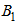 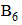 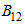 A11DAвитамин тиаминраствор для внутримышечного введенияA11Gаскорбиновая кислота (витамин С), включая комбинации с другими средствамиA11GAаскорбиновая кислота (витамин С)аскорбиновая кислотадраже;капли для приема внутрь;капсулы пролонгированного действия;порошок для приготовления раствора для приема внутрь;порошок для приема внутрь;раствор для внутривенного и внутримышечного введения;таблеткиА11Ндругие витаминные препаратыА11НАдругие витаминные препаратыпиридоксинраствор для инъекцийА12минеральные добавкиА12Апрепараты кальцияА12ААпрепараты кальциякальция глюконатраствор для внутривенного и внутримышечного введения;раствор для инъекций;таблеткиА12Сдругие минеральные добавкиА12СХдругие минеральные веществакалия и магния аспарагинатраствор для внутривенного введения;раствор для инфузий;таблетки;таблетки, покрытые пленочной оболочкойА14анаболические средства системного действияА14Аанаболические стероидыА14АВпроизводные эстренанандролонраствор для внутримышечного введения [масляный]А16другие препараты для лечения заболеваний желудочно-кишечного тракта и нарушений обмена веществА16Адругие препараты для лечения заболеваний желудочно-кишечного тракта и нарушений обмена веществА16ААаминокислоты и их производныеадеметионинлиофилизат для приготовления раствора для внутривенного и внутримышечного введения;таблетки, покрытые кишечнорастворимой оболочкой;таблетки, покрытые кишечнорастворимой пленочной оболочкойА16АВферментные препаратыагалсидаза альфаконцентрат для приготовления раствора для инфузийагалсидаза беталиофилизат для приготовления концентрата для приготовления раствора для инфузийвелаглюцераза альфалиофилизат для приготовления раствора для инфузийидурсульфазаконцентрат для приготовления раствора для инфузийимиглюцеразалиофилизат для приготовления раствора для инфузийларонидазаконцентрат для приготовления раствора для инфузийА16АХпрочие препараты для лечения заболеваний желудочно-кишечного тракта и нарушений обмена веществмиглустаткапсулыпрочие препараты для лечения заболеваний желудочно-кишечного тракта и нарушений обмена веществнитизинонкапсулысапроптеринтаблетки диспергируемыетиоктовая кислотакапсулы;концентрат для приготовления раствора для внутривенного введения;концентрат для приготовления раствора для инфузий;раствор для внутривенного введения;раствор для инфузий;таблетки, покрытые оболочкой;таблетки, покрытые пленочной оболочкойBкровь и система кроветворенияВ01антитромботические средстваB01Aантитромботические средстваB01AAантагонисты витамина КварфаринтаблеткиB01ABгруппа гепаринагепарин натрияраствор для внутривенного и подкожного введения;раствор для инъекцийэноксапарин натрияраствор для инъекций;раствор для подкожного введенияB01ACантиагреганты, кроме гепаринаклопидогрелтаблетки, покрытые пленочной оболочкойтикагрелортаблетки, покрытые пленочной оболочкойB01ADферментные препаратыалтеплазалиофилизат для приготовления раствора для инфузийпроурокиназалиофилизат для приготовления раствора для внутривенного введения;лиофилизат для приготовления раствора для инъекцийрекомбинантный белок, содержащий аминокислотную последовательность стафилокиназылиофилизат для приготовления раствора для внутривенного введенияВ01АЕпрямые ингибиторы тромбинадабигатрана этексилаткапсулыB01AFпрямые ингибиторы фактора Хаапиксабантаблетки, покрытые пленочной оболочкойривароксабантаблетки, покрытые пленочной оболочкойB02гемостатические средстваB02Aантифибринолитические средстваB02AAаминокислотыаминокапроновая кислотараствор для инфузийтранексамовая кислотараствор для внутривенного введения;таблетки, покрытые пленочной оболочкойВ02АВингибиторы протеиназ плазмыапротининлиофилизат для приготовления раствора для внутривенного введения;раствор для внутривенного введения;раствор для инфузийВ02Ввитамин К и другие гемостатикиВ02ВАвитамин Кменадиона натрия бисульфитраствор для внутримышечного введенияВ02ВСместные гемостатикифибриноген + тромбингубкаB02BDфакторы свертывания кровиантиингибиторный коагулянтный комплекслиофилизат для приготовления раствора для инфузиймороктоког альфалиофилизат для приготовления раствора для внутривенного введениянонаког альфалиофилизат для приготовления раствора для внутривенного введенияоктоког альфалиофилизат для приготовления раствора для внутривенного введенияфактор свертывания крови VIIлиофилизат для приготовления раствора для внутривенного введенияфактор свертывания крови VIIIлиофилизат для приготовления дисперсии для внутривенного введения с пролонгированным высвобождением;лиофилизат для приготовления раствора для внутривенного введения;лиофилизат для приготовления раствора для инфузий;раствор для инфузий [замороженный]фактор свертывания крови IXлиофилизат для приготовления раствора для внутривенного введения;лиофилизат для приготовления раствора для инфузийфакторы свертывания крови II, VII, IX, X в комбинации [протромбиновый комплекс]лиофилизат для приготовления раствора для внутривенного введенияфакторы свертывания крови II, IX и X в комбинациилиофилизат для приготовления раствора для инфузийфактор свертывания крови VIII + фактор Виллебрандалиофилизат для приготовления раствора для внутривенного введенияэптаког альфа (активированный)лиофилизат для приготовления раствора для внутривенного введенияВ02ВХдругие системные гемостатикиромиплостимпорошок для приготовления раствора для подкожного введенияэтамзилатраствор для внутривенного и внутримышечного введения;раствор для инъекций;раствор для инъекций и наружного применения;таблеткиВ03антианемические препаратыВ03Апрепараты железаВ03АВпероральные препараты трехвалентного железажелеза [III] гидроксид полимальтозаткапли для приема внутрь;раствор для приема внутрь;сироп;таблетки жевательныеВ03АСпарентеральные препараты трехвалентного железажелеза [III] гидроксида сахарозный комплексраствор для внутривенного введенияжелеза карбоксимальтозатраствор для внутривенного введенияВ03Ввитамин  и фолиевая кислота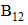 В03ВАвитамин  и (цианокобаламин и его аналоги)цианокобаламинраствор для инъекцийB03BBфолиевая кислота и ее производныефолиевая кислотатаблетки;таблетки, покрытые пленочной оболочкойB03Xдругие антианемические препаратыB03ХАдругие антианемические препаратыдарбэпоэтин альфараствор для инъекцийметоксиполиэтиленгликоль-эпоэтин бетараствор для внутривенного и подкожного введенияэпоэтин альфараствор для внутривенного и подкожного введенияэпоэтин беталиофилизат для приготовления раствора для внутривенного и подкожного введения;лиофилизат для приготовления раствора для подкожного введения;раствор для внутривенного и подкожного введенияВ05кровезаменители и перфузионные растворыВ05Акровь и препараты кровиВ05ААкровезаменители и препараты плазмы кровиальбумин человекараствор для инфузийгидроксиэтилкрахмалраствор для инфузийдекстранраствор для инфузийжелатинраствор для инфузийВ05Врастворы для внутривенного введенияВ05ВАрастворы для парентерального питанияжировые эмульсии для парентерального питанияэмульсия для инфузийВ05ВВрастворы, влияющие на водно-электролитный балансдекстроза + калия хлорид + натрия хлорид + натрия цитратпорошок для приготовления раствора для приема внутрь;порошок для приготовления раствора для приема внутрь [для детей]калия хлорид + натрия ацетат + натрия хлоридраствор для инфузиймеглюмина натрия сукцинатраствор для инфузийнатрия лактата растворсложный [калия хлорид + кальция хлорид + натрия хлорид + натрия лактат]раствор для инфузийнатрия хлорида раствор сложныйраствор для инфузий[калия хлорид + кальция хлорид + натрия хлорид]натрия хлорид + калия хлорид + кальция хлорида дигидрат + магния хлорида гексагидрат + натрия ацетата тригидрат + яблочная кислотараствор для инфузийВ05ВСрастворы с осмодиуретическим действиемманнитолраствор для инфузийВ05Сирригационные растворыВ05СХдругие ирригационные растворыдекстрозараствор для внутривенного введения; раствор для инфузийB05Dрастворы для перитонеального диализарастворы для перитонеального диализаВ05Хдобавки к растворам для внутривенного введенияВ05ХАрастворы электролитовкалия хлоридконцентрат для приготовления раствора для инфузий;концентрат для приготовления раствора для инфузий и приема внутрь;раствор для внутривенного введениямагния сульфатраствор для внутривенного введения;раствор для внутривенного и внутримышечного введениянатрия гидрокарбонатраствор для инфузийнатрия хлоридраствор для инфузий;раствор для инъекций;растворитель для приготовления лекарственных форм для инъекцийCсердечно-сосудистая системаС01препараты для лечения заболеваний сердцаC01Aсердечные гликозидыC01AAгликозиды наперстянкидигоксинраствор для внутривенного введения; таблетки;таблетки [для детей]C01Bантиаритмические препараты, классы I и IIIС01ВАантиаритмические препараты, класс IAпрокаинамидраствор для внутривенного и внутримышечного введения;раствор для инъекций;таблеткиC01BBантиаритмические препараты, класс IBлидокаингель для местного применения; капли глазные;раствор для внутривенного введения; раствор для инъекций;спрей для местного и наружного применения; спрей для местного применения дозированныйC01BCантиаритмические препараты, класс 1Спропафенонраствор для внутривенного введения; таблетки, покрытые пленочной оболочкойC01BDантиаритмические препараты, класс IIIамиодаронраствор для внутривенного введения; таблеткиC01BGдругие антиаритмические препараты, классы I и IIIлаппаконитина гидробромидтаблеткиC01Cкардиотонические средства, кроме сердечных гликозидовC01CAадренергические и дофаминергические средствадобутаминконцентарт для приготовления раствора для инфузий;лиофилизат для приготовления раствора для инфузий;раствор для инфузийдопаминконцентрат для приготовления раствора для инфузий;раствор для инъекцийнорэпинефринконцентрат для приготовления раствора для внутривенного введенияфенилэфринраствор для инъекцийэпинефринраствор для инъекцийС01СХдругие кардиотонические средствалевосименданконцентрат для приготовления раствора для инфузийC01Dвазодилататоры для лечения заболеваний сердцаC01DAорганические нитратыизосорбида динитратконцентрат для приготовления раствора для инфузий;спрей дозированный;спрей подъязычный дозированный;таблетки;таблетки пролонгированного действияизосорбида мононитраткапсулы;капсулы пролонгированного действия;капсулы ретард;капсулы с пролонгированным высвобождением;таблетки;таблетки пролонгированного действиянитроглицеринаэрозоль подъязычный дозированный;капсулы подъязычные;капсулы пролонгированного действия;концентрат для приготовления раствора для инфузий;пленки для наклеивания на десну;раствор для внутривенного введения;спрей подъязычный дозированный;таблетки подъязычные;таблетки сублингвальныеC01Eдругие препараты для лечения заболеваний сердцаC01EAпростагландиныалпростадилконцентрат для приготовления раствора для инфузий;лиофилизат для приготовления раствора для инфузийС01ЕВдругие препараты для лечения заболеваний сердцаивабрадинтаблетки, покрытые пленочной оболочкоймельдонийкапсулы;раствор для внутривенного и парабульбарного введения;раствор для внутривенного, внутримышечного и парабульбарного введения;раствор для инъекцийC02антигипертензивные средстваC02Aантиадренергические средства центрального действияC02ABметилдопаметилдопатаблеткиC02ACагонисты имидазолиновых рецепторовклонидинраствор для внутривенного введения;таблеткимоксонидинтаблетки, покрытые оболочкой; таблетки, покрытые пленочной оболочкойC02Cантиадренергические средства периферического действияC02CAальфа-адреноблокаторыурапидилкапсулы пролонгированного действия; раствор для внутривенного введенияС02Кдругие антигипертензивные средстваС02КХантигипертензивные средства для лечения легочной артериальной гипертензиибозентантаблетки, покрытые пленочной оболочкойС03диуретикиС03Атиазидные диуретикиС03ААтиазидыгидрохлоротиазидтаблеткиС03Втиазидоподобные диуретикиС03ВАсульфонамидыиндапамидкапсулы;таблетки, покрытые оболочкой;таблетки, покрытые пленочной оболочкой;таблетки пролонгированного действия, покрытые оболочкой;таблетки пролонгированного действия,покрытые пленочной оболочкой;таблетки с контролируемым высвобождением, покрытые пленочной оболочкой;таблетки с модифицированным высвобождением, покрытые оболочкойC03C"петлевые" диуретикиС03САсульфонамидыфуросемидраствор для внутривенного и внутримышечного введения;раствор для инъекций;таблеткиC03Dкалийсберегающие диуретикиC03DAантагонисты альдостеронаспиронолактонкапсулы;таблеткиС04периферические вазодилататорыС04Апериферические вазодилататорыC04ADпроизводные пуринапентоксифиллинконцентрат для приготовления раствора для внутривенного и внутриартериального введения;концентрат для приготовления раствора для инфузий;концентрат для приготовления раствора для инъекций;раствор для внутривенного и внутриартериального введения;раствор для внутривенного введения;раствор для инфузий;раствор для инъекцийС07бета-адреноблокаторыС07Абета-адреноблокаторыС07ААнеселективные бета-адреноблокаторыпропранололтаблеткисоталолтаблеткиС07АВселективные бета-адреноблокаторыатенололтаблетки;таблетки, покрытые оболочкой;таблетки, покрытые пленочной оболочкойбисопрололтаблетки;таблетки, покрытые пленочной оболочкойметопрололраствор для внутривенного введения;таблетки;таблетки, покрытые пленочной оболочкой;таблетки пролонгированного действия, покрытые пленочной оболочкой;таблетки с замедленным высвобождением, покрытые оболочкойC07AGальфа- и бета-адреноблокаторыкарведилолтаблетки,таблетки, покрытые пленочной оболочкойС08блокаторы кальциевых каналовС08Сселективные блокаторы кальциевых каналов с преимущественным действием на сосудыС08САпроизводные дигидропиридинаамлодипинтаблетки;таблетки, покрытые пленочной оболочкойнимодипинраствор для инфузий;таблетки, покрытые пленочной оболочкойнифедипинраствор для инфузий;таблетки;таблетки, покрытые оболочкой;таблетки, покрытые пленочной оболочкой;таблетки пролонгированного действия,покрытые оболочкой;таблетки пролонгированного действия, покрытые пленочной оболочкой;таблетки с контролируемым высвобождением, покрытые оболочкой;таблетки с контролируемым высвобождением, покрытые пленочной оболочкой;таблетки с модифицированным, высвобождением, покрытые оболочкойC08Dселективные блокаторы кальциевых каналов с прямым действием на сердцеC08DAпроизводные фенилалкиламинаверапамилраствор для внутривенного введения;таблетки, покрытые оболочкой;таблетки, покрытые пленочной оболочкой;таблетки, пролонгированного действия, покрытые оболочкой;таблетки пролонгированного действия, покрытые пленочной оболочкойС09средства, действующие на ренин-ангиотензиновую системуС09Аингибиторы АПФС09ААингибиторы АПФкаптоприлтаблетки;таблетки, покрытые оболочкойлизиноприлтаблеткипериндоприлтаблетки;таблетки, диспергируемые в полости рта;таблетки, покрытые пленочной оболочкойэналаприлтаблеткиС09Сантагонисты ангиотензина IIС09САантагонисты ангиотензина IIлозартантаблетки, покрытые оболочкой;таблетки, покрытые пленочной оболочкойC10гиполипидемические средстваС10Агиполипидемические средстваС10ААингибиторы ГМГ-КоА-редуктазыаторвастатинкапсулы;таблетки, покрытые оболочкой;таблетки, покрытые пленочной оболочкойсимвастатинтаблетки, покрытые оболочкой;таблетки, покрытые пленочной оболочкойC10ABфибратыфенофибраткапсулы;капсулы пролонгированного действия;таблетки, покрытые пленочной оболочкойDдерматологические препаратыD01противогрибковые препараты, применяемые в дерматологииD01Aпротивогрибковые препараты для местного примененияD01AEпрочие противогрибковые препараты для местного применениясалициловая кислотамазь для наружного применения;раствор для наружного применения [спиртовой]D03препараты для лечения ран и язвD03Aпрепараты, способствующие нормальному рубцеваниюD03AXдругие препараты, способствующие нормальному рубцеваниюфактор роста эпидермальныйлиофилизат для приготовления раствора для инъекцийD06антибиотики и противомикробные средства, применяемые в дерматологииD06Cантибиотики в комбинации с противомикробными средствамидиоксометилтетрагидропиримидин + сульфадиметоксин + тримекаин + хлорамфениколмазь для наружного примененияD07глюкокортикоиды, применяемые в дерматологииD07AглюкокортикоидыD07ACглюкокортикоиды с высокой активностью (группа III)мометазонкрем для наружного применения;мазь для наружного применения;порошок для ингаляций дозированный;раствор для наружного применения;спрей назальный дозированныйD08антисептики и дезинфицирующие средстваD08Aантисептики и дезинфицирующие средстваD08ACбигуаниды и амидиныхлоргексидинраствор для местного применения;раствор для местного и наружного применения;раствор для наружного применения; раствор для наружного применения [спиртовой];спрей для наружного применения [спиртовой];суппозитории вагинальные;таблетки вагинальныеD08AGпрепараты йодаповидон-йодраствор для местного и наружного применения;раствор для наружного применения;D08AXдругие антисептики и дезинфицирующие средстваводорода пероксидраствор для местного и наружного применениякалия перманганатпорошок для приготовления раствора для местного и наружного примененияэтанолконцентрат для приготовления раствора для наружного применения;концентрат для приготовления раствора для наружного применения и приготовления лекарственных форм;раствор для наружного применения;раствор для наружного применения и приготовления лекарственных формD11другие дерматологические препаратыD11Aдругие дерматологические препаратыD11AHпрепараты для лечения дерматита, кроме глюкокортикоидовпимекролимускрем для наружного примененияGмочеполовая система и половые гормоныG01противомикробные препараты и антисептики, применяемые в гинекологииG01Aпротивомикробные препараты и антисептики, кроме комбинированных препаратов с глюкокортикоидамиG01AAантибактериальные препаратынатамицинсуппозитории вагинальныеG01AFпроизводные имидазолаклотримазолгель вагинальный;суппозитории вагинальные;таблетки вагинальныеG02другие препараты, применяемые в гинекологииG02Aутеротонизирующие препаратыG02ABалкалоиды спорыньиметилэргометринраствор для внутривенного и внутримышечного введенияG02ADпростагландиныдинопростонгель интрацервикальныймизопростолтаблеткиG02Cдругие препараты, применяемые в гинекологииG02CAадреномиметики, токолитические средствагексопреналинраствор для внутривенного введения; таблеткиG02CBингибиторы пролактинабромокриптинтаблеткиG02CXпрочие препараты, применяемые в гинекологииатозибанконцентрат для приготовления раствора для инфузийG03половые гормоны и модуляторы функции половых органовG03Aгормональные контрацептивы системного действияG03BандрогеныG03BAпроизводные З-оксоандрост-4-енатестостеронгель для наружного применения;капсулы;раствор для внутримышечного введения;раствор для внутримышечного введения [масляный]